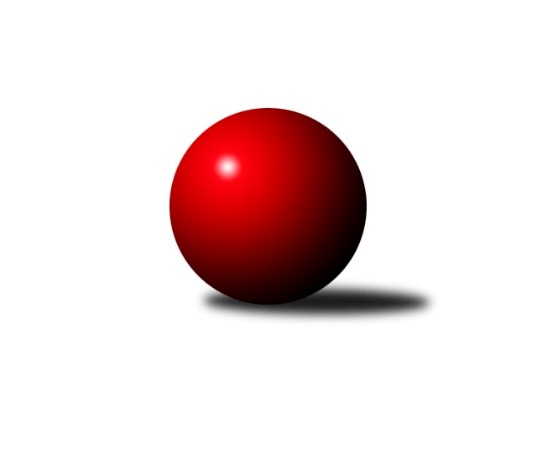 Č.8Ročník 2017/2018	11.11.2017Nejlepšího výkonu v tomto kole: 3447 dosáhlo družstvo: Spartak Rokytnice nad Jizerou3. KLM B 2017/2018Výsledky 8. kolaSouhrnný přehled výsledků:TJ Sparta Kutná Hora	- Spartak Rokytnice nad Jizerou	0:8	3226:3447	8.0:16.0	11.11.TJ Sokol Tehovec 	- SK Žižkov Praha	5.5:2.5	3299:3237	14.5:9.5	11.11.SKK Hořice B	- Kuželkářský klub Jiří Poděbrady	2:6	3309:3322	11.5:12.5	11.11.KK Konstruktiva Praha B	- SKK Jičín B	2:6	3049:3115	12.0:12.0	11.11.SKK Náchod	- TJ Lokomotiva Trutnov 	2:6	3308:3399	11.5:12.5	11.11.TJ Sokol Kolín 	- TJ Sokol Benešov 	6:2	3387:3263	14.5:9.5	11.11.Tabulka družstev:	1.	TJ Lokomotiva Trutnov	8	6	1	1	41.5 : 22.5 	101.5 : 90.5 	 3378	13	2.	SKK Hořice B	8	5	1	2	36.5 : 27.5 	97.5 : 94.5 	 3263	11	3.	SK Žižkov Praha	8	5	0	3	39.5 : 24.5 	110.5 : 81.5 	 3300	10	4.	Kuželkářský klub Jiří Poděbrady	8	5	0	3	35.0 : 29.0 	98.5 : 93.5 	 3279	10	5.	SKK Náchod	8	5	0	3	35.0 : 29.0 	94.0 : 98.0 	 3228	10	6.	Spartak Rokytnice nad Jizerou	8	4	0	4	37.0 : 27.0 	102.0 : 90.0 	 3322	8	7.	TJ Sokol Tehovec	8	4	0	4	35.5 : 28.5 	102.5 : 89.5 	 3300	8	8.	TJ Sparta Kutná Hora	8	4	0	4	29.5 : 34.5 	94.5 : 97.5 	 3151	8	9.	SKK Jičín B	8	3	0	5	27.0 : 37.0 	90.5 : 101.5 	 3182	6	10.	TJ Sokol Benešov	8	3	0	5	26.0 : 38.0 	87.0 : 105.0 	 3182	6	11.	TJ Sokol Kolín	8	2	0	6	24.5 : 39.5 	92.0 : 100.0 	 3226	4	12.	KK Konstruktiva Praha B	8	1	0	7	17.0 : 47.0 	81.5 : 110.5 	 3145	2Podrobné výsledky kola:	 TJ Sparta Kutná Hora	3226	0:8	3447	Spartak Rokytnice nad Jizerou	Vladimír Holý	133 	 123 	 131 	142	529 	 1:3 	 564 	 152	142 	 136	134	Petr Janouch	Dušan Hrčkulák	128 	 136 	 153 	132	549 	 1:3 	 650 	 170	149 	 135	196	Michal Jirouš	Agaton Plaňanský ml.	121 	 126 	 137 	135	519 	 0:4 	 565 	 124	144 	 147	150	Petr Mařas	Jaroslav Čermák	134 	 132 	 134 	134	534 	 2:2 	 542 	 149	129 	 120	144	Zdeněk Novotný st.	Michal Hrčkulák	157 	 131 	 145 	114	547 	 2:2 	 560 	 148	121 	 156	135	Slavomír Trepera *1	Jiří Barbora	156 	 148 	 113 	131	548 	 2:2 	 566 	 154	146 	 120	146	Milan Valášekrozhodčí: střídání: *1 od 31. hodu Štěpán KvapilNejlepší výkon utkání: 650 - Michal Jirouš	 TJ Sokol Tehovec 	3299	5.5:2.5	3237	SK Žižkov Praha	Jiří Šťastný	132 	 157 	 145 	134	568 	 2:2 	 550 	 140	137 	 133	140	František Rusín	Vladimír Matějka	133 	 162 	 124 	136	555 	 1.5:2.5 	 550 	 134	136 	 144	136	Martin Beran	Jakub Šmidlík	161 	 123 	 127 	141	552 	 3:1 	 538 	 147	136 	 123	132	Josef Kašpar	Tomáš Čožík	141 	 110 	 150 	145	546 	 2:2 	 546 	 135	118 	 128	165	Luboš Kocmich	Jaroslav Procházka	129 	 150 	 142 	149	570 	 4:0 	 521 	 124	122 	 129	146	Stanislav Schuh *1	Petr Šmidlík *2	106 	 123 	 139 	140	508 	 2:2 	 532 	 146	139 	 124	123	Jiří Zetekrozhodčí: střídání: *1 od 61. hodu Petr Veverka, *2 od 31. hodu Petr SeidlNejlepší výkon utkání: 570 - Jaroslav Procházka	 SKK Hořice B	3309	2:6	3322	Kuželkářský klub Jiří Poděbrady	Ivan Vondráček	158 	 149 	 157 	140	604 	 1:3 	 616 	 140	162 	 173	141	Václav Kňap	Ondřej Černý	157 	 141 	 121 	158	577 	 3:1 	 531 	 142	130 	 133	126	Vít Jírovec	Ondřej Fikar	157 	 128 	 142 	139	566 	 3:1 	 563 	 153	147 	 135	128	Lukáš Štich	Petr Vokáč *1	118 	 116 	 120 	137	491 	 0.5:3.5 	 517 	 122	135 	 123	137	Svatopluk Čech	Martin Bartoníček	138 	 127 	 155 	124	544 	 2:2 	 554 	 127	157 	 145	125	Miloš Holý	Radek Košťál	132 	 130 	 139 	126	527 	 2:2 	 541 	 130	153 	 140	118	Ondřej Šustrrozhodčí: střídání: *1 od 53. hodu Miroslav NálevkaNejlepší výkon utkání: 616 - Václav Kňap	 KK Konstruktiva Praha B	3049	2:6	3115	SKK Jičín B	Arnošt Nedbal	131 	 120 	 142 	129	522 	 2:2 	 512 	 111	134 	 130	137	Martin Mazáček	Stanislav Vesecký	118 	 126 	 124 	131	499 	 1:3 	 546 	 138	141 	 122	145	Tomáš Pavlata	Miroslav Šnejdar st.	123 	 121 	 140 	130	514 	 2:2 	 520 	 119	141 	 124	136	Petr Kolář	Jakub Hlava	138 	 140 	 106 	102	486 	 2:2 	 511 	 124	119 	 147	121	František Černý	Jiří Makovička	127 	 135 	 134 	126	522 	 3:1 	 497 	 126	126 	 111	134	Vladimír Řehák	Václav Posejpal	125 	 136 	 133 	112	506 	 2:2 	 529 	 134	126 	 126	143	Vladimír Pavlatarozhodčí: Nejlepší výkon utkání: 546 - Tomáš Pavlata	 SKK Náchod	3308	2:6	3399	TJ Lokomotiva Trutnov 	Miloš Volevský	126 	 135 	 141 	162	564 	 1:3 	 609 	 155	148 	 150	156	Roman Straka	Aleš Tichý	152 	 153 	 153 	144	602 	 4:0 	 537 	 151	149 	 120	117	Marek Plšek	Martin Kováčik	141 	 127 	 155 	126	549 	 2:2 	 570 	 139	146 	 140	145	Marek Žoudlík	Tomáš Majer	126 	 144 	 132 	130	532 	 2:2 	 539 	 147	126 	 137	129	Michal Vlček	Tomáš Adamů	144 	 124 	 146 	121	535 	 2.5:1.5 	 562 	 144	159 	 144	115	Kamil Fiebinger	Jan Adamů	132 	 137 	 129 	128	526 	 0:4 	 582 	 147	139 	 163	133	Petr Holýrozhodčí: Nejlepší výkon utkání: 609 - Roman Straka	 TJ Sokol Kolín 	3387	6:2	3263	TJ Sokol Benešov 	Dalibor Mierva	129 	 143 	 130 	129	531 	 3:1 	 500 	 126	113 	 143	118	Petr Červ	Jiří Němec	154 	 151 	 165 	143	613 	 3.5:0.5 	 532 	 139	127 	 123	143	Jaroslav Franěk	Jindřich Lauer	123 	 141 	 120 	140	524 	 1:3 	 533 	 141	143 	 128	121	Filip Januš	Miloslav Vik	142 	 133 	 138 	129	542 	 2:2 	 555 	 140	151 	 133	131	Tomáš Svoboda	Jan Pelák	145 	 163 	 148 	135	591 	 2:2 	 590 	 145	145 	 165	135	Lukáš Kočí	Lukáš Holosko	152 	 153 	 155 	126	586 	 3:1 	 553 	 151	126 	 133	143	Miroslav Šostýrozhodčí: Nejlepší výkon utkání: 613 - Jiří NěmecPořadí jednotlivců:	jméno hráče	družstvo	celkem	plné	dorážka	chyby	poměr kuž.	Maximum	1.	Michal Jirouš 	Spartak Rokytnice nad Jizerou	628.50	405.5	223.0	0.3	4/5	(650)	2.	Roman Straka 	TJ Lokomotiva Trutnov 	593.70	391.8	201.9	1.6	5/5	(621)	3.	Václav Kňap 	Kuželkářský klub Jiří Poděbrady	576.38	376.9	199.4	1.7	4/4	(616)	4.	Kamil Fiebinger 	TJ Lokomotiva Trutnov 	575.20	375.8	199.4	3.3	5/5	(604)	5.	Tomáš Čožík 	TJ Sokol Tehovec 	573.08	370.7	202.4	3.5	4/5	(610)	6.	Jakub Šmidlík 	TJ Sokol Tehovec 	570.83	373.7	197.2	2.3	4/5	(592)	7.	Jaroslav Procházka 	TJ Sokol Tehovec 	568.35	377.7	190.7	1.8	5/5	(601)	8.	Josef Kašpar 	SK Žižkov Praha	567.30	367.8	199.5	3.0	5/5	(586)	9.	Petr Holý 	TJ Lokomotiva Trutnov 	565.92	375.2	190.8	1.7	4/5	(603)	10.	Ivan Januš 	TJ Sokol Benešov 	564.57	374.3	190.3	4.7	7/7	(604)	11.	Petr Mařas 	Spartak Rokytnice nad Jizerou	561.60	369.5	192.1	4.3	5/5	(584)	12.	František Rusín 	SK Žižkov Praha	559.33	375.3	184.0	4.4	4/5	(607)	13.	Jiří Němec 	TJ Sokol Kolín 	558.55	372.4	186.2	3.7	4/4	(613)	14.	Dušan Hrčkulák 	TJ Sparta Kutná Hora	557.80	372.9	185.0	4.0	4/4	(596)	15.	Michal Vlček 	TJ Lokomotiva Trutnov 	557.75	381.5	176.3	4.0	4/5	(576)	16.	Lukáš Kočí 	TJ Sokol Benešov 	556.50	364.1	192.4	4.1	6/7	(590)	17.	Miloslav Vik 	TJ Sokol Kolín 	556.35	364.3	192.1	3.8	4/4	(584)	18.	Ivan Vondráček 	SKK Hořice B	555.44	369.2	186.3	3.8	4/5	(604)	19.	Jiří Šťastný 	TJ Sokol Tehovec 	555.33	375.3	180.0	3.3	4/5	(589)	20.	Aleš Tichý 	SKK Náchod	555.10	358.3	196.8	4.9	4/4	(602)	21.	Jiří Zetek 	SK Žižkov Praha	555.00	370.4	184.6	2.8	5/5	(595)	22.	Radek Košťál 	SKK Hořice B	554.80	368.1	186.7	2.5	5/5	(577)	23.	Lukáš Štich 	Kuželkářský klub Jiří Poděbrady	554.50	372.3	182.2	3.8	4/4	(580)	24.	Tomáš Pavlata 	SKK Jičín B	553.95	366.8	187.2	4.2	4/4	(611)	25.	Marek Žoudlík 	TJ Lokomotiva Trutnov 	552.88	376.4	176.5	4.4	4/5	(578)	26.	Petr Vokáč 	SKK Hořice B	552.60	372.4	180.2	4.6	5/5	(570)	27.	Jan Adamů 	SKK Náchod	551.45	357.0	194.5	3.6	4/4	(589)	28.	Jan Pelák 	TJ Sokol Kolín 	550.65	362.9	187.8	4.3	4/4	(593)	29.	Martin Bartoníček 	SKK Hořice B	550.50	363.2	187.3	3.8	4/5	(604)	30.	Martin Beran 	SK Žižkov Praha	550.15	373.9	176.3	4.3	5/5	(611)	31.	Milan Valášek 	Spartak Rokytnice nad Jizerou	549.27	363.9	185.3	3.9	5/5	(576)	32.	Ondřej Fikar 	SKK Hořice B	547.60	369.8	177.9	5.3	5/5	(566)	33.	Zdeněk Novotný  st.	Spartak Rokytnice nad Jizerou	545.81	365.6	180.2	6.4	4/5	(570)	34.	Leoš Vobořil 	TJ Sparta Kutná Hora	544.75	367.0	177.8	5.0	4/4	(569)	35.	Martin Kováčik 	SKK Náchod	544.50	361.4	183.2	4.1	4/4	(587)	36.	Marek Plšek 	TJ Lokomotiva Trutnov 	543.27	369.4	173.9	3.7	5/5	(576)	37.	Michal Hrčkulák 	TJ Sparta Kutná Hora	543.19	364.9	178.3	4.2	4/4	(583)	38.	Jaroslav Franěk 	TJ Sokol Benešov 	540.14	364.2	175.9	4.7	7/7	(581)	39.	Miroslav Šostý 	TJ Sokol Benešov 	539.90	367.4	172.5	5.3	5/7	(586)	40.	Lukáš Holosko 	TJ Sokol Kolín 	539.69	360.4	179.3	3.5	4/4	(586)	41.	Tomáš Svoboda 	TJ Sokol Benešov 	539.64	370.1	169.5	4.6	7/7	(593)	42.	Petr Janouch 	Spartak Rokytnice nad Jizerou	539.13	363.1	176.0	6.3	4/5	(564)	43.	Miloš Holý 	Kuželkářský klub Jiří Poděbrady	537.00	354.0	183.0	4.1	4/4	(554)	44.	Petr Kolář 	SKK Jičín B	536.27	363.4	172.9	6.7	3/4	(572)	45.	Jiří Makovička 	KK Konstruktiva Praha B	535.58	372.1	163.5	7.9	3/4	(582)	46.	Petr Veverka 	SK Žižkov Praha	535.38	362.3	173.1	5.3	4/5	(567)	47.	Ondřej Šustr 	Kuželkářský klub Jiří Poděbrady	535.08	360.0	175.1	7.3	4/4	(562)	48.	Jiří Miláček 	Kuželkářský klub Jiří Poděbrady	534.78	363.2	171.6	3.2	3/4	(560)	49.	Petr Červ 	TJ Sokol Benešov 	534.71	360.9	173.9	5.1	7/7	(549)	50.	Tomáš Majer 	SKK Náchod	533.85	360.3	173.6	3.5	4/4	(556)	51.	Vladimír Holý 	TJ Sparta Kutná Hora	533.50	353.9	179.6	4.6	4/4	(576)	52.	Vladimír Řehák 	SKK Jičín B	533.44	360.4	173.0	3.5	4/4	(601)	53.	Jiří Barbora 	TJ Sparta Kutná Hora	533.00	353.1	179.9	4.8	4/4	(569)	54.	Svatopluk Čech 	Kuželkářský klub Jiří Poděbrady	529.83	363.5	166.3	5.8	3/4	(562)	55.	Václav Posejpal 	KK Konstruktiva Praha B	529.50	358.3	171.3	2.9	4/4	(554)	56.	Jakub Hlava 	KK Konstruktiva Praha B	528.50	359.5	169.0	6.8	4/4	(557)	57.	Tomáš Adamů 	SKK Náchod	527.67	348.2	179.5	3.2	3/4	(559)	58.	Antonín Hejzlar 	SKK Náchod	526.83	349.5	177.3	5.9	4/4	(595)	59.	Arnošt Nedbal 	KK Konstruktiva Praha B	526.55	357.1	169.5	5.2	4/4	(556)	60.	Martin Mazáček 	SKK Jičín B	526.25	357.1	169.2	6.3	4/4	(541)	61.	Stanislav Vesecký 	KK Konstruktiva Praha B	525.60	357.9	167.8	5.1	4/4	(600)	62.	Vladimír Pavlata 	SKK Jičín B	523.00	354.8	168.2	7.6	4/4	(571)	63.	Vít Jírovec 	Kuželkářský klub Jiří Poděbrady	522.06	359.3	162.7	4.7	3/4	(531)	64.	Miroslav Šnejdar  st.	KK Konstruktiva Praha B	504.81	353.8	151.0	9.8	4/4	(536)	65.	Vojtěch Zelenka 	TJ Sokol Kolín 	499.50	345.8	153.8	10.2	4/4	(519)		Jaroslav Kříž 	SKK Jičín B	585.00	369.0	216.0	3.0	1/4	(585)		Ondřej Černý 	SKK Hořice B	577.00	396.0	181.0	4.0	1/5	(577)		Miloš Volevský 	SKK Náchod	564.00	391.0	173.0	13.0	1/4	(564)		David Ryzák 	TJ Lokomotiva Trutnov 	555.33	360.8	194.5	3.8	3/5	(594)		Pavel Kaan 	SKK Jičín B	555.00	386.0	169.0	10.0	1/4	(555)		Vladimír Matějka 	TJ Sokol Tehovec 	554.33	367.3	187.0	4.2	3/5	(591)		Ladislav Nožička 	Kuželkářský klub Jiří Poděbrady	553.00	353.0	200.0	2.0	1/4	(553)		Jaroslav Kazda 	Kuželkářský klub Jiří Poděbrady	553.00	357.0	196.0	4.0	1/4	(553)		Luboš Kocmich 	SK Žižkov Praha	551.67	365.9	185.8	4.8	3/5	(575)		Jiří Miláček 	Kuželkářský klub Jiří Poděbrady	550.50	352.5	198.0	3.0	1/4	(563)		Roman Bureš 	SKK Jičín B	548.25	361.3	187.0	3.5	2/4	(576)		Martin Bílek 	TJ Sokol Tehovec 	548.00	386.0	162.0	7.0	1/5	(548)		Karel Košťál 	SKK Hořice B	545.83	376.2	169.7	5.8	3/5	(590)		Stanislav Schuh 	SK Žižkov Praha	539.22	364.9	174.3	4.4	3/5	(562)		Jindřich Lauer 	TJ Sokol Kolín 	537.88	359.8	178.1	4.9	2/4	(555)		Štěpán Kvapil 	Spartak Rokytnice nad Jizerou	535.33	356.8	178.5	4.5	3/5	(548)		Agaton Plaňanský  ml.	TJ Sparta Kutná Hora	533.80	368.8	165.0	3.4	1/4	(564)		Jiří Franěk 	TJ Sokol Benešov 	533.00	355.0	178.0	5.0	1/7	(533)		Jan Volf 	Spartak Rokytnice nad Jizerou	532.00	369.0	163.0	9.0	1/5	(532)		Petr Dus 	TJ Sparta Kutná Hora	531.00	365.3	165.8	4.9	2/4	(561)		Slavomír Trepera 	Spartak Rokytnice nad Jizerou	529.67	356.8	172.8	3.0	3/5	(538)		Miroslav Nálevka 	SKK Hořice B	528.89	363.3	165.6	8.2	3/5	(587)		Petr Tepličanec 	KK Konstruktiva Praha B	528.50	361.5	167.0	5.0	2/4	(554)		Jiří Tichý 	TJ Sokol Kolín 	527.25	355.3	172.0	5.0	2/4	(539)		Jaroslav Pleticha  ml.	KK Konstruktiva Praha B	526.00	346.0	180.0	4.0	1/4	(526)		Petr Seidl 	TJ Sokol Tehovec 	526.00	352.7	173.3	6.0	3/5	(539)		Filip Januš 	TJ Sokol Benešov 	520.67	362.0	158.7	7.7	3/7	(534)		Jan Mařas 	Spartak Rokytnice nad Jizerou	519.67	355.3	164.3	6.0	3/5	(548)		Miroslav Kužel 	TJ Lokomotiva Trutnov 	518.00	359.8	158.3	5.5	2/5	(537)		Martin Hrouda 	TJ Sokol Tehovec 	517.00	353.7	163.3	6.7	3/5	(530)		Jaroslav Čermák 	TJ Sparta Kutná Hora	516.00	367.5	148.5	9.5	2/4	(534)		Petr Šmidlík 	TJ Sokol Tehovec 	511.50	346.5	165.0	6.5	2/5	(512)		Dalibor Mierva 	TJ Sokol Kolín 	503.50	351.5	152.0	9.0	2/4	(531)		Jakub Stejskal 	Spartak Rokytnice nad Jizerou	502.00	350.0	152.0	4.0	1/5	(502)		František Černý 	SKK Jičín B	501.50	358.5	143.0	12.5	2/4	(511)		Agaton Plaňanský  st.	SKK Jičín B	499.00	348.0	151.0	12.0	1/4	(499)		Jiří Čapek 	SKK Jičín B	492.00	359.0	133.0	13.0	1/4	(492)		Jiří Kapucián 	SKK Jičín B	487.00	344.0	143.0	4.0	1/4	(487)Sportovně technické informace:Starty náhradníků:registrační číslo	jméno a příjmení 	datum startu 	družstvo	číslo startu
Hráči dopsaní na soupisku:registrační číslo	jméno a příjmení 	datum startu 	družstvo	Program dalšího kola:9. kolo18.11.2017	so	9:00	Spartak Rokytnice nad Jizerou - TJ Sokol Kolín 	18.11.2017	so	10:00	TJ Lokomotiva Trutnov  - TJ Sokol Tehovec 	18.11.2017	so	10:00	SKK Jičín B - SKK Hořice B	18.11.2017	so	14:00	TJ Sokol Benešov  - SK Žižkov Praha	18.11.2017	so	14:00	Kuželkářský klub Jiří Poděbrady - SKK Náchod	Nejlepší šestka kola - absolutněNejlepší šestka kola - absolutněNejlepší šestka kola - absolutněNejlepší šestka kola - absolutněNejlepší šestka kola - dle průměru kuželenNejlepší šestka kola - dle průměru kuželenNejlepší šestka kola - dle průměru kuželenNejlepší šestka kola - dle průměru kuželenNejlepší šestka kola - dle průměru kuželenPočetJménoNázev týmuVýkonPočetJménoNázev týmuPrůměr (%)Výkon5xMichal JiroušSpartak Rokytni6505xMichal JiroušSpartak Rokytni118.336501xVáclav KňapKuželkářský klu6164xRoman StrakaTrutnov111.96093xJiří NěmecKolín6131xVáclav KňapKuželkářský klu111.666164xRoman StrakaTrutnov6093xJiří NěmecKolín111.596131xIvan VondráčekHořice B6041xAleš TichýNáchod110.626021xAleš TichýNáchod6021xIvan VondráčekHořice B109.48604